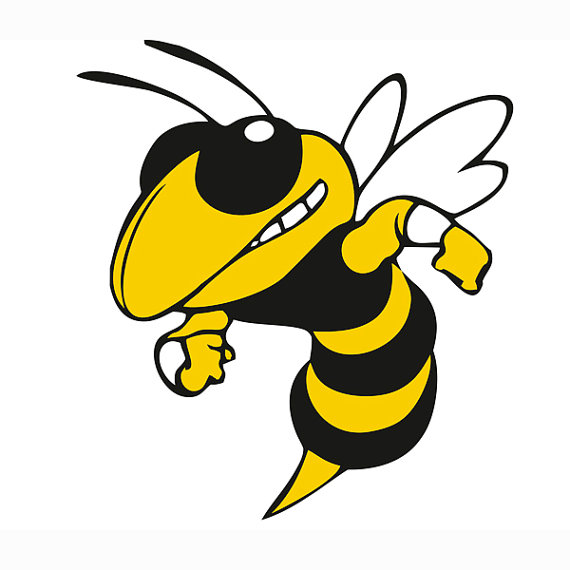 2018 Rockmart XC ScheduleDate			Meet						Place8/25/18		Ridge Ferry Invitational			Ridge Ferry Park									Rome, GA9/1/18		Run at the Rock 				Woodland HS9/8/18		Carrollton Orthopedic Invitation	Carrollton HS									Carrollton, GA9/15/18		Wire 2 Wire					Tellus Museum									Cartersville, GA9/29/18		Darlington XC Festival			Darlington School									Rome, GA10/6/18		Rome All Area Invitational		GA Highlands									Rome, GA10/23/18		7AA Region Meet				GA Highlands									Rome, GA11/2/18		State Meet					Carrollton HS11/3/18								Carrollton, GA11/15/18		Tentative XC Banquet			TBD